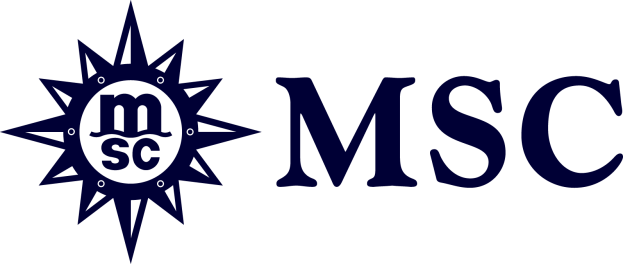 MSC ARMONIAS JUNGFRUTUR TILL HAVANNA MARKERAR YTTERLIGARE UTVIDGNING AV MSC CRUISES KUBA-ERBJUDANDEN  MSC Cruises – den första globala kryssningslinjen som sedan 2015 kör till Kuba – presenterar det andra fartyget till hemmahamnen i Havanna, vilket kommer att ge gäster från Sverige tillgång till åretrunt-kryssningar både under sommar och vinter. Genève, Schweiz – 21 november 2016 – MSC Cruises – den Schweiz-baserade privatägda kryssningslinjen som är världens största och marknadsledande i Europa, Sydamerika och Sydafrika – presenterade idag ett andra fartyg som kommer att köra från hemmahamnen i Havanna tillsammans med MSC Opera. Det handlar om det helt renoverade MSC Armonia. Tidigare idag gjorde MSC Armonia sitt första stopp i Havanna efter den första delen av sin långa resa från Genova, Italien. MSC Cruises var den första globala kryssningslinjen i hemmahamnen i Havanna, Kuba 2015. Det innebar att man la till både Havanna och Isla de la Juventud i sina populära resplaner i Karibien och Antillerna för att möta den ständigt ökande efterfrågan från internationella gäster som tittade på de många olika resorna i den regionen och för att nå en av de mest eftersöka kultur- och turistdestinationerna i världen: Kuba.Lanseringen av ett andra fartyg från MSC Cruises visar att företaget utvecklar sin verksamhet i regionen ytterligare och kan erbjuda ett större utbud av destinationer och avgångar ut från Kuba till gäster från [lägg till land]. Det räcker inte med det. Resorna börjar dessutom med två eller tre dagar i Havanna vilket ger gästerna tid att verkligen uppleva staden och samtidigt njuta av bekvämligheterna i sina hytter. Tack vare den ökade kapaciteten kan gäster från Sverige nu kryssa året runt från och till Kuba, under både sommar och vinter.Claes Tamm, chef för MSC CRUISES i Sverige säger: ”Vi på MSC Cruises arbetar ständigt med att förbättra vårt reseutbud för gästerna så att de kan upptäcka nya destinationer och kulturer på ett unikt sätt. Vi är mycket stolta över att vara den första internationella kryssningslinjen att erbjuda våra gäster kubanska destinationer och det ska bli ett sant nöje att ge dem utökad kapacitet och kryssningar året runt.”Både MSC Armonia och MSC Opera genomgick nyligen en total renovering som en del av företagets renässansprogram om 200 miljoner € och de är nu redo att ge våra gäster enastående nivåer av komfort, service och underhållning. Som en del av det här multimiljonprojektet kan nu båda fartygen erbjuda balkonghyttar med otrolig panoramautsikt över havet, fler middagsanläggningar med bredare utbud av färska och autentiska matalternativ, nya underhållningsområden och ett utvidgat MSC Aurea Spa för gäster som vill skämmas bort under seglingen.Claes Tamm lägger till: “Kuba och Karibien är perfekta destinationer för både kulturälskare och soldyrkare. Ön är ett unikt kulturnav där man hittar en distinkt blandning av traditioner tack vare det rika kulturarvet som är unikt för regionen. Här finns bland annat ett antal platser som är upptagna på UNESCO:s världsarvslista.”Kuba-paketen startar på 4919 kr för endast kryssningen eller 12789 med flyg från exempelvis Stockholm, Göteborg eller Köpenhamn med MSC Cruises Fly & cruise-partner, bland annat Air France.-SLUT-Ytterligare information: RESPLANERMSC Cruises erbjuder tre huvudresor från Havanna, Kuba:7 nätter – två nätter i Havanna följt av Montego Bay, Jamaica, George Town, Caymanöarna och Cozumel, Mexiko innan resan går tillbaka till Havanna.7 nätter – en natt i Havanna följt av Belize, Isla de Roatan, Honduras, Costa Maya, Mexiko, Isla de la Juventud, Kuba innan resan går tillbaka till Havanna.14 nätter – en natt i Havanna följt av Belize City, Belize, Isla de Roatan, Honduras, Costa Maya, Mexiko, Isla de la Juventud, Kuba, ytterligare två nätter i Havanna, Montego Bay, Jamaica, George Town, Caymanöarna, Cozumel, Mexiko innan resan avslutas i Havanna.Mer information om resplanerna finns på: https://www.msccruises.se/sv-se/Priser/Destinationer/Kuba.aspx.OM KUBA SOM DESTINATIONMSC Cruises erbjuder två destinationer på Kuba: Havanna och Isla de la Juventud.HavannaHavanna, Kubas huvudstad, ligger på öns nordligaste kust. Både MSC Opera och MSC Armonia lägger till i den historiska hamnen, vilket ger gästerna direktåtkomst till staden.Havanna är en stad full av kultur, unik mat och cool jazzmusik och är känd för den livliga stämningen och färgstarka livsstilen. Gästerna kan förvänta sig att se influenser av spansk arkitektur från stadens historia som alltjämt är levande, och den gamla delen av Havanna är ett måste.Isla de la JuventudIsla de la Juventud ligger 50 km från den sydvästra kusten på Kubas huvudö och kallas ofta en sällsynt, gömd skatt. På ön är livet betydligt långsammare än i Havanna. Det är den perfekta destinationen för den som vill gå längs stränderna eller förlora sig på någon av de många vandringslederna. Med färre än 90 000 invånare finns garanterat utrymme för lugn och ro, oavsett om du kopplar av på stranden med en god bok eller genom att betrakta de exotiska växterna och djurlivet på ön.ATT GÖRA PÅ KUBAUnder besöket på Kuba kan MSC Cruises gäster se och uppleva allt som den exotiska karibiska ön har att erbjuda genom särskilt framtagna utflykter. Det finns bland annat guidade turer i staden Trinidad som är klassat som världsarv, ett besök till naturreservatet Las Terrazas med 5 000 hektar av skog eller kurser i att rulla en bra kubansk cigarr i en närliggande verkstad.Den som vill se mer av staden Havanna med en känsla av glamour från 50-talet kan delta i en rundtur på 3,5 timmar i en klassisk, färgstark amerikansk bil. Under turen stannar vi till exempel vid Hotel Nacional där du kan se en ”hall of fame” över kändisar från förr och nu, och på vackra Malecón Boulevard som tar slut vid Plaza de la Revolución – torget som är känt för den 18 meter höga statyn över den kubanska hjälten José Martí.Det finns verkligen en utflykt för alla smaker – strandälskare kan tillbringa dagen på den fantastiska stranden Santa Maria del Mar medan en Tropicana Cabaret kan upplevas i Havannaförorten Marianao. Mer information om MSC Cruises utflykter på Kuba finns på: https://www.msccruises.se/sv-se/Destinationer/Karibien-Kuba-Antillerna/Cuba/Havana.aspx